О   мерах   по   реализации   решения  Собрания   депутатов   города Канаш  «О    бюджете  города   Канаш на 2024 год и на плановый период 2025 и  2026 годов»  	В соответствии с решением Собрания депутатов города Канаш  от 12.12.2023 г. № __ «О  бюджете города Канаш на 2024 год и на плановый период 2025 и 2026 годов» Администрация города Канаш Чувашской Республики постановляет:1. Принять к исполнению бюджет города Канаш на 2024 год и на плановый период 2025 и  2026 годов, утвержденный решением Собрания депутатов города Канаш от 12.12.2023 г. № __«О  бюджете города Канаш на 2024 год и на плановый период 2025 и 2026 годов » (далее – Решение).2. Органам местного самоуправления города Канаш, главным распорядителям и получателям средств  бюджета города Канаш :  обеспечить качественное исполнение  бюджета города Канаш на 2024 год и на плановый период 2025 и 2026 годов;не допускать образования просроченной кредиторской задолженности по заключенным договорам (муниципальным контрактам), а также обеспечить контроль за недопущением  образования просроченной кредиторской задолженности по договорам (контрактам), заключенным подведомственными муниципальными учреждениями города Канаш Чувашской Республики;обеспечить включение в договоры (муниципальные контракты) условия о праве муниципального заказчика города Канаш Чувашской Республики производить оплату по договору (муниципальному контракту) за вычетом (с удержанием) соответствующего размера неустойки (пеней, штрафов) в случае неисполнения или ненадлежащего исполнения поставщиком (подрядчиком, исполнителем) обязательств, возникающих из договора (муниципального  контракта). 3. Органам местного самоуправления города Канаш проводить мероприятия по взысканию дебиторской задолженности по платежам в бюджет города Канаш, пеням и штрафам по ним в соответствии с регламентами реализации полномочий администратора доходов бюджета по взысканию дебиторской задолженности по платежам в бюджет, пеням и штрафам по ним, принятыми в соответствии с приказом Министерства финансов Российской Федерации от 18 ноября 2022 г. № 172н «Об утверждении общих требований к регламенту реализации полномочий администратора доходов бюджета по взысканию дебиторской задолженности по платежам в бюджет, пеням и штрафам по ним.4. Утвердить прилагаемый перечень мероприятий по реализации Решения согласно приложению № 1 к настоящему постановлению.5. Установить, что в 2024 году:а) исполнение  бюджета города Канаш осуществляется в соответствии со сводной бюджетной росписью  бюджета города Канаш, бюджетными росписями главных распорядителей средств  бюджета города Канаш и кассовым планом исполнения  бюджета города Канаш;б) составление  и ведение  сводной бюджетной росписи   бюджета города Канаш, внесение изменений  в нее осуществляются  в порядке, установленном  Финансовым отделом  администрации города Канаш;     в) Управление федерального казначейства по Чувашской Республике обеспечивает учет бюджетных обязательств, принятых получателями средств  бюджета города Канаш в соответствии с муниципальными контрактами, иными договорами, заключенными с юридическими и физическими лицами, индивидуальными предпринимателями, или в соответствии с федеральными законами и законами Чувашской Республики, иными нормативными правовыми актами органов местного самоуправления города Канаш Чувашской Республики, возникающих на основании исполнительных документов;г) получатель средств  бюджета города Канаш при заключении договоров (муниципальных контрактов) о поставке товаров, выполнении работ, оказании услуг  в пределах доведенных им в установленном порядке соответствующих лимитов бюджетных обязательств на 2024 год вправе предусматривать авансовые платежи:при включении в договор (муниципальный контракт) условия о последующих после выплаты аванса платежах в размере, не превышающем разницу между стоимостью фактически поставленных товаров, выполненных работ, оказанных услуг, подтвержденных в соответствии с установленным финансовым отделом администрации города Канаш порядком санкционирования оплаты денежных обязательств получателей средств бюджета  города Канаш, и общей суммой ранее выплаченного авансового платежа (в случае, если договор (муниципальный контракт) не содержит этапы его исполнения либо выполнение указанных этапов осуществляется последовательно) или суммой, рассчитанной как произведение размера предусмотренного договором (муниципальным контрактом) авансового платежа в процентном выражении и стоимости фактически поставленных товаров, выполненных работ, оказанных услуг (в случае, если договор (муниципальный контракт) содержит этапы его исполнения, сроки выполнения которых полностью или частично совпадают): по договорам (муниципальным контрактам) о выполнении работ по строительству, реконструкции и капитальному ремонту объектов капитального строительства муниципальной собственности города Канаш Чувашской Республики, а также на приобретение объектов недвижимого имущества в муниципальную собственность города Канаш Чувашской Республики, в отношении которых не осуществляется казначейское сопровождение средств в соответствии с законодательством Российской Федерации, законодательством Чувашской Республики и нормативными правовыми актами органов местного самоуправления города Канаш, - в размере до 30 процентов суммы договора (муниципального контракта), но не более лимитов бюджетных обязательств на 2024 год, доведенных до них в установленном порядке на соответствующие цели, или по отдельным решениям органов местного самоуправления города Канаш   - в размере от 30 до 50 процентов суммы договора (муниципального контракта), но не более лимитов бюджетных обязательств на 2024 год, доведенных до них в установленном порядке на соответствующие цели;по остальным договорам (муниципальным контрактам), за исключением договоров (муниципальных контрактов), указанных в абзаце третьем настоящего подпункта, - в размере до 30 процентов суммы договора (муниципального контракта), но не более лимитов бюджетных обязательств на 2024 год, доведенных до них в установленном порядке на соответствующие цели;д) в размере до 100 процентов суммы договора (муниципального контракта) - по договорам (муниципальным контрактам) об оказании услуг связи, обучении по дополнительным профессиональным программам, участии в научных, методических, научно-практических и иных конференциях и семинарах, об оплате стоимости проживания в период нахождения в служебных командировках работников, о проведении государственной экспертизы проектной документации, включающей проверку достоверности определения сметной стоимости строительства, реконструкции, капитального ремонта объектов капитального строительства и результатов инженерных изысканий, о подписке на печатные и электронные издания и об их приобретении, проведении Всероссийской олимпиады школьников; по договорам обязательного страхования гражданской ответственности владельцев транспортных средств,  на осуществление почтовых расходов, об осуществлении грузовых перевозок авиационным и железнодорожным транспортом, приобретение авиа- и железнодорожных билетов, билетов для проезда городским и пригородным транспортом и путевок на санаторно-курортное лечение и в организации отдыха детей и их оздоровления сезонного или круглогодичного действия; на организацию выставок, ярмарок и других выставочно-ярмарочных и конгрессных мероприятий на территории Российской Федерации и за ее пределами; по договорам (муниципальным контрактам) об оказании услуг связи,   о подписке на печатные и электронные издания и об их приобретении,  обучении на курсах повышения квалификации, участии в научных, методических, научно-практических и иных конференциях, о проведении государственной экспертизы проектной документации, включающей проверку достоверности определения сметной стоимости строительства, реконструкции, капитального ремонта объектов капитального строительства и результатов инженерных изысканий, проведении Всероссийской олимпиады школьников,  на осуществление почтовых расходов, на приобретении авиа- и железнодорожных билетов, билетов для проезда городским и пригородным транспортом и  путевок на санаторно-курортное лечение и в загородные детские оздоровительные лагеря, по договорам  обязательного страхования гражданской ответственности владельцев транспортных средств;в размере до 100 процентов суммы заявки на получение наличных денежных средств, перечисляемых на расчетную (дебетовую) карту (без представления документов), – на приобретение горюче-смазочных материалов, почтовых марок и конвертов;е) получатели средств  бюджета города Канаш обязаны не допускать просроченной кредиторской задолженности по принятым бюджетным и денежным обязательствам;ж) муниципальным заказчикам города Канаш Чувашской Республики необходимо обеспечить включение в договоры (муниципальные контракты) условия о предоставлении исполнителями работ (услуг) муниципальным заказчикам сведений о соисполнителях, привлекаемых для исполнения контрактов, договоров в рамках обязательств по договору (муниципальному контракту), в случаях, предусмотренных законодательством Российской Федерации;з) средства, полученные бюджетными и автономными учреждениями города Канаш, созданными на базе имущества, находящегося в муниципальной собственности, в виде субсидий на финансовое обеспечение выполнения муниципального задания на оказание муниципальных услуг (выполнение работ), учитываются на лицевых счетах, открытых им в Управлении федерального казначейства по Чувашской Республики, в порядке, установленном для открытия и ведения лицевых счетов Управлением Федерального казначейства по Чувашской Республике;и) органы местного самоуправления города Канаш, осуществляющие функции и полномочия учредителя в отношении бюджетных или автономных учреждений города Канаш, главные распорядители средств бюджета города Канаш в отношении находящихся в их ведении казенных учреждений города Канаш обеспечивают:доведение муниципальных заданий на оказание муниципальных услуг (выполнение работ) муниципальным учреждениям города Канаш и внесение изменений в них в пределах доведенных лимитов бюджетных обязательств;включение указанными учреждениями при заключении ими договоров (контрактов) о поставке товаров, выполнении работ и оказании услуг условий об авансовых платежах в объеме, не превышающем предельные размеры выплат авансовых платежей, установленных для получателя средств бюджета города Канаш;к) средства, полученные бюджетными и автономными учреждениями города, созданными на базе имущества, находящегося в муниципальной собственности, в виде субсидий на финансовое обеспечение выполнения муниципального задания на оказание муниципальных услуг (выполнение работ), учитываются на лицевых счетах, открытых им в Управлении федерального казначейства по Чувашской Республики, в порядке, установленном для открытия и ведения лицевых счетов Управлению Федерального казначейства по Чувашской Республике.    6. Не использованные по состоянию на 1 января 2024 г. остатки средств, предоставленных из бюджета города Канаш бюджетным и автономным учреждениям города Канаш (далее – учреждение) в соответствии с абзацем вторым пункта 1 статьи 781 Бюджетного кодекса Российской Федерации, подлежат перечислению учреждениями в  бюджет города Канаш в первые 15 рабочих дней 2024 года.Остатки средств, предусмотренных абзацем первым настоящего пункта, перечисленные учреждением в бюджет города Канаш, могут быть возвращены учреждению в 2024 году при наличии потребности в направлении их на те же цели в соответствии с решением органа местного самоуправления города Канаш, осуществляющего функции и полномочия учредителя в отношении учреждения (далее – орган, осуществляющий функции и полномочия учредителя), по согласованию с финансовым отделом администрации города Канаш.Заявка (обращение) о подтверждении наличия потребности в не использованных на 1 января 2024 г. остатках средств, предусмотренных абзацем первым настоящего пункта, направляется учреждением в адрес органа, осуществляющего функции и полномочия учредителя, не позднее 15 февраля 2024 года.Орган, осуществляющий функции и полномочия учредителя, до 1 марта 2024 года:по согласованию с финансовым отделом администрации города Канаш  принимает решение о наличии (об отсутствии) потребности в дальнейшем использовании остатков средств;представляет в финансовый отдел администрации города Канаш предложения по использованию остатков средств, потребность в дальнейшем использовании которых не подтверждена.7. Остатки средств бюджета города Канаш завершенного финансового года, поступившие на счет бюджета города Канаш в 2024 году, подлежат перечислению в доход бюджета города Канаш в порядке, установленном для возврата дебиторской задолженности прошлых лет получателей средств  бюджета города Канаш.В случае если средства бюджета города Канаш завершенного финансового года, направленные на осуществление социальных выплат в соответствии с законодательством Российской Федерации и законодательством Чувашской Республики, а также нормативно-правовыми актами органами местного самоуправления возвращены в 2024 году подразделениями Банка России или кредитными организациями на счет бюджета города Канаш по причине неверного указания в платежных поручениях реквизитов получателя платежа, получатели средств бюджета города Канаш вправе представить в финансовый отдел администрации города Канаш и в Управление Федерального казначейства по Чувашской Республике платежные документы для перечисления указанных средств по уточненным реквизитам.8. Рекомендовать Управлению Федеральной налоговой службы по Чувашской Республике:принимать действенные меры по обеспечению поступления в бюджет города Канаш платежей по администрируемым доходам и сокращению задолженности по их уплате;представить в финансовый отдел администрации города Канаш в течении десяти рабочих дней со дня принятия Решения , но не позднее тринадцатого рабочего дня декабря текущего финансового года, помесячный прогноз поступлений доходов бюджета города Канаш в разрезе кодов бюджетной классификации на очередной финансовый год;представлять ежеквартально, до 15 числа последнего месяца квартала, в финансовый отдел администрации города Канаш помесячный прогноз поступлений доходов бюджета города Канаш в разрезе кодов бюджетной классификации на очередной квартал;проводить оценку возможного изменения объемов поступлений администрируемых налогов, сборов в бюджет города Канаш, о результатах которой оперативно информировать финансовый отдел администрации города Канаш. 9. Финансовому отделу администрации города Канаш осуществлять в 2024 году оперативный контроль за выполнением показателей бюджета города Канаш по налоговым и неналоговым доходам.10. Настоящее постановление вступает в силу после его официального опубликования.Врип главы города						                                             Н.И. БеловУТВЕРЖДЕНпостановлением администрации города Канаш                                                 	от «__» декабря 2023 № ___7П е р е ч е н ьмероприятий по реализации решения Собрания депутатов города Канаш «О  бюджете городаКанаш на 2024 годи на плановый период 2025 и 2026 годов »______________Чӑваш РеспубликинКАНАШ ХУЛААДМИНИСТРАЦИЙĔЙЫШĂНУ____________ № ____________Канаш хулиЧӑваш РеспубликинКАНАШ ХУЛААДМИНИСТРАЦИЙĔЙЫШĂНУ____________ № ____________Канаш хули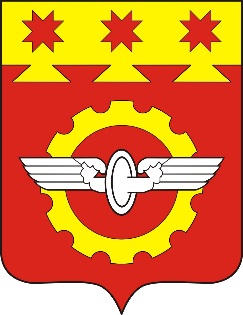 АДМИНИСТРАЦИЯГОРОДА КАНАШ                                                                                                                                     Чувашской РеспубликиПОСТАНОВЛЕНИЕ____________№__________    город КанашАДМИНИСТРАЦИЯГОРОДА КАНАШ                                                                                                                                     Чувашской РеспубликиПОСТАНОВЛЕНИЕ____________№__________    город Канаш№ппНаименование мероприятияСроки реализацииОтветственныйисполнитель1234   1.Составление сводной бюджетной росписи бюджета города Канаш на 2024 год и на плановый период 2025 и 2026 годовдо 29 декабря 2023 г.Финансовый отдел администрации города Канаш2.Составление и представление в финансовый отдел бюджетных росписей главных распорядителей средств бюджета города, бюджетных смет казенных учреждений города и планов финансово-хозяйственной деятельности бюджетных и автономных учреждений городав сроки согласно нормативно-правовых актовГлавные распорядители бюджетных средств3.Подготовка предложений об утверждении фонда оплаты труда работников муниципальных учреждений города Канаш на 2024 год декабрь 2023 г.Финансовый отдел администрации города Канаш  4.Принятие мер по обеспечению поступления в бюджет города Канаш платежей по администрируемым доходам и сокращению задолженности по их уплатев течение годаОтдел экономики и имущественных отношений администрации города Канаш по  неналоговым доходам   5.Внесение изменений в муниципальные программы города Канаш Чувашской Республики в целях их приведения в соответствие с решением о бюджетене позднее трех месяцев со дня вступления в силу решения о бюджетеорганы местного самоуправления города Канаш – ответственные исполнители муниципальных программ города Канаш Чувашской Республики  6.Представление бюджетной отчетности в Министерство Финансов Чувашской Республики и администрацию города КанашежеквартальноФинансовый отдел администрации города Канаш 